Об утверждении Порядка определения объема и условий предоставления субсидий на иные цели из бюджета Еловского муниципального округа Пермского края на приведение в нормативное состояние МБОУ «Брюховская С(К)ОШИ»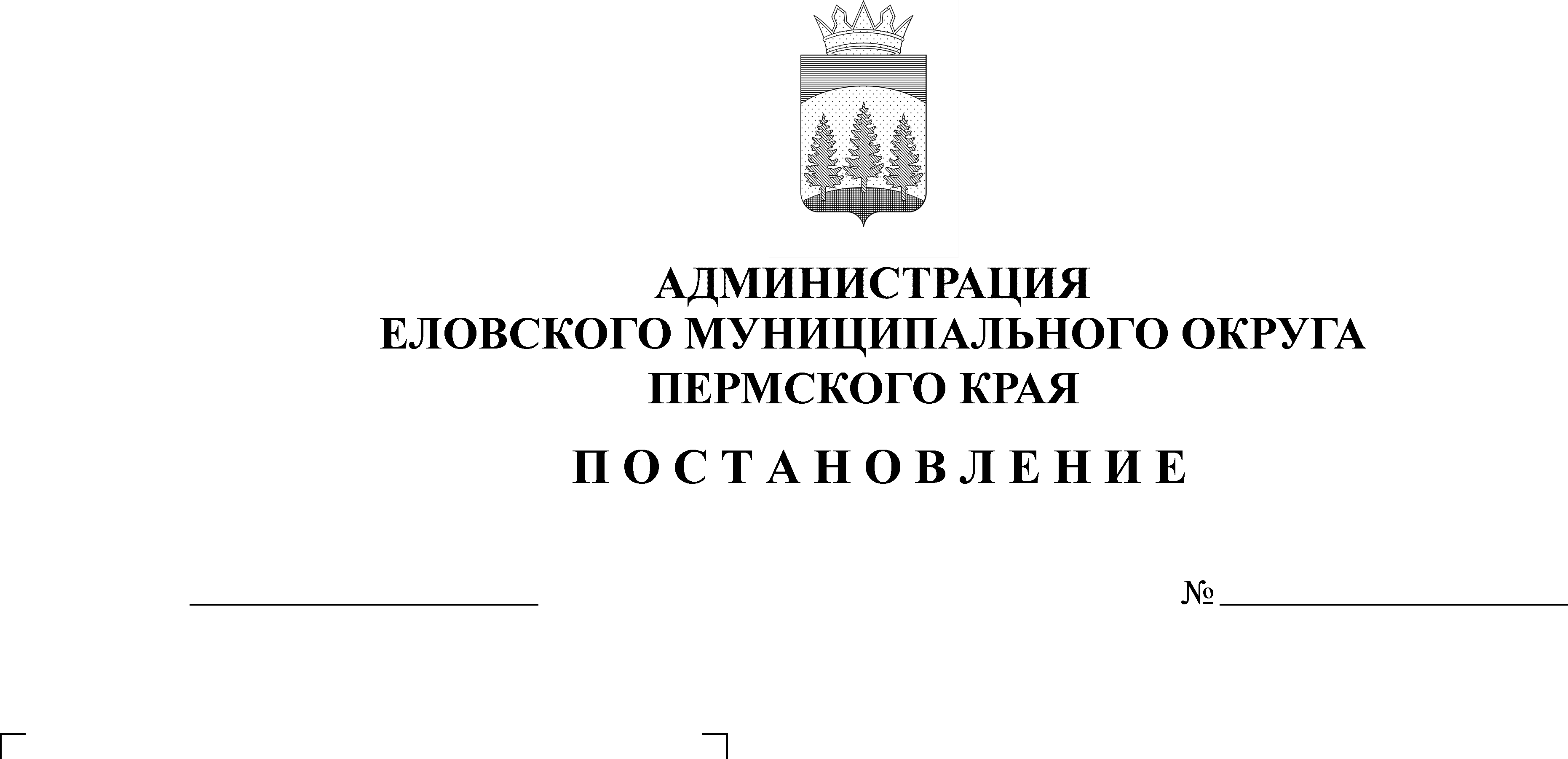 В соответствии со статьей 86 Бюджетного кодекса Российской Федерации, пунктом 13 части 1 статьи 16 Федерального закона от 06 октября 2003 г. № 131-ФЗ «Об общих принципах организации органов местного самоуправления в Российской Федерации», статьей 15 Положения о бюджетном процессе в Еловском муниципальном округе Пермского кря, утвержденного решением Думы Еловского муниципального округа Пермского края от 24 декабря 2020 г. № 67Администрация Еловского муниципального округа Пермского края ПОСТАНОВЛЯЕТ:Утвердить прилагаемый Порядок определения объема и условий предоставления субсидий на иные цели из бюджета Еловского муниципального округа Пермского края на приведение в нормативное состояние МБОУ «Брюховская С(К)ОШИ». Настоящее постановление обнародовать на официальном сайте газеты «Искра Прикамья» и официальном сайте Еловского муниципального округа Пермского края.Постановление вступает в силу со дня его официального обнародования.Контроль за исполнением постановления возложить на заместителя главы администрации Еловского муниципального округа по социальной политике. Глава муниципального округа –глава администрации Еловскогомуниципального округа Пермского края				               А.А. ЧечкинУТВЕРЖДЕНпостановлением Администрации Еловскогомуниципального округаПермского краяот 21.07.2022 № 362-пПОРЯДОКопределения объема и условий предоставления субсидий на иные цели из бюджета Еловского муниципального округа Пермского края на приведение в нормативное состояние МБОУ «Брюховская С(К)ОШИ» I. Общие положения о предоставлении субсидий на иные цели1.1. Настоящий Порядок определяет объем и условия предоставления субсидий на иные цели на приведение в нормативное состояние МБОУ «Брюховская С(К)ОШИ», в отношении которого Отдел образования администрации Еловского муниципального округа Пермского края осуществляет функции и полномочия учредителя (далее - Порядок, субсидии на иные цели, Учреждение, Учредитель).1.2. Получателями субсидий на иные цели является Учреждение, согласно приложению 2 к настоящему Порядку, устанавливающему размер субсидий на иные цели на текущий финансовый год.1.3. Субсидии на иные цели предоставляются Учреждению в пределах бюджетных ассигнований, утвержденных Решением Думы Еловского муниципального округа Пермского края на текущий финансовый год, в рамках выполнения мероприятий муниципальной программы «Развитие системы образования Еловского муниципального округа Пермского края» в разделе подпрограммы «Приведение в нормативное состояние имущественных комплексов учреждений».II. Условия и порядок предоставления субсидий на иные цели2.1. Для получения субсидий на иные цели на текущий финансовый год Учреждение в срок до 30 июня текущего года направляет Учредителю:- пояснительную записку, содержащую обоснование необходимости предоставления субсидий на иные цели, включая расчет-обоснование суммы субсидий на иные цели согласно приложению 1 к настоящему Порядку;При необходимости изменения (перераспределения) утвержденных объемов субсидий на иные цели в течение текущего года Учреждение ежеквартально направляет Учредителю документы, указанные в абзаце втором настоящего пункта, в срок до 5 числа месяца, следующего за кварталом.На основании представленных Учреждением сведений Учредитель принимает меры по уточнению объемов субсидий на иные цели.2.2. Рассмотрение и проверка документов на полноту их представления в соответствии с пунктом 2.1 настоящего Порядка осуществляется Учредителем в течение 10 рабочих дней с даты их представления.2.3. Требования, которым Учреждение должно соответствовать на дату подачи документов, указанных в пункте 2.1 настоящего Порядка:- отсутствие просроченной задолженности по возврату в бюджет Еловского муниципального округа Пермского края субсидий, бюджетных инвестиций, предоставленных, в том числе в соответствии с иными правовыми актами, и иной просроченной задолженности перед бюджетом Еловского муниципального округа Пермского края.2.4. Основания для отказа Учреждению в предоставлении субсидии на иные цели:- несоответствие предоставленных Учреждением документов требованиям, определенным в соответствии с пунктом 2.1 настоящего Порядка, или непредставление (представление не в полном объеме) указанных документов;- недостоверность информации, содержащейся в документах, представленных Учреждением в соответствии с пунктом 2.1 настоящего Порядка.2.5. Размер субсидий на иные цели устанавливается приложением к настоящему Порядку на очередной финансовый год и плановый период.Размер субсидий на иные цели на 2022 год установлен в приложении 2 к настоящему Порядку.2.6. Субсидии на иные цели предоставляются в соответствии с соглашением о предоставлении субсидии на иные цели из бюджета Еловского муниципального округа Пермского края (далее - Соглашение), заключенным между Учредителем и Учреждением по типовой форме, утвержденной Финансовым управлением администрации Еловского муниципального округа Пермского края от 14 февраля 2022 г. № 296-20-01-02-5 (далее - типовая форма).2.7. Условиями заключения Соглашений являются:2.7.1. соответствие Учреждения требованиям, установленным пунктом 2.3 настоящего Порядка;2.7.2. наличие бюджетных ассигнований для предоставления субсидий на иные цели в бюджете Еловского муниципального округа Пермского края на очередной финансовый год и плановый период, в муниципальной программе «Развитие системы образования Еловского муниципального округа Пермского края» в разделе подпрограммы «Приведение в нормативное состояние имущественных комплексов учреждений».2.8. В случаях, установленных Соглашением, заключаются дополнительные соглашения к указанному Соглашению, предусматривающие внесение в него изменений или его расторжение, в соответствии с типовой формой.При внесении изменений в настоящий Порядок, муниципальную программу «Развитие системы образования Еловского муниципального округа Пермского края» в разделе подпрограммы «Приведение в нормативное состояние имущественных комплексов учреждений», требующих внесения изменений в Соглашение, дополнительные соглашения заключаются в течение 10 рабочих дней со дня вступления в силу изменений в указанные правовые акты.2.9. Субсидии на иные цели перечисляются Учреждению в сроки, установленные Соглашением. 2.10. Субсидии на иные цели Учреждению предоставляются путем перечисления Учредителем денежных средств на отдельные лицевые счета Учреждения, открытые в Финансовом управлении администрации Еловского муниципального округа Пермского края (далее – Финансовое управление) в установленном порядке. Ведение бухгалтерского учета по предоставленным субсидиям на иные цели осуществляется с применением аналитических кодов счетов бухгалтерского учета.2.11. Средства, предоставляемые Учреждению в виде субсидий на иные цели, расходуются в соответствии с их целевым назначением и не могут быть направлены на другие цели.III. Требования к отчетности3.1. Учреждение представляет Учредителю в установленные настоящим Порядком сроки отчетность об осуществлении расходов, источником финансового обеспечения которых являются субсидии на иные цели (далее - Отчет), по форме согласно приложению к Соглашению.3.2. Отчет представляется Учреждением не позднее 25 января года, следующего за отчетным.3.3. Контроль за своевременностью представления Отчета и достоверностью отчетных данных возлагается на руководителя Учреждения.3.4. Учредитель имеет право устанавливать в Соглашении дополнительные формы отчетности и сроки их представления Учреждением.IV. Порядок осуществления контроля за соблюдением целей,условий и порядка предоставления субсидий на иные целии ответственность за их несоблюдение4.1. Учредитель и Финансовое управление осуществляют обязательную проверку соблюдения целей и условий предоставления Учреждению субсидий на иные цели.4.2. Учреждение несет ответственность за несоблюдение целей и условий их предоставления, установленных настоящим Порядком.4.3. В случае несоблюдения Учреждением целей и условий, установленных при предоставлении субсидий на иные цели, выявленного по результатам проверок, проведенных Учредителем и Финансовым управлением, данные средства подлежат возврату в бюджет Еловского муниципального округа Пермского края в следующие сроки:4.3.1. на основании требования Учредителя - в течение 30 календарных дней со дня получения Учреждением соответствующего требования;4.3.2. на основании представления и (или) предписания Финансовым управлением - в срок, установленный в соответствии с бюджетным законодательством Российской Федерации.В случае невыполнения Учреждением требования о возврате субсидий на иные цели Учредитель обеспечивает взыскание субсидий на иные цели в судебном порядке в соответствии с действующим законодательством.4.4. Остатки субсидий на иные цели по состоянию на 1 января очередного финансового года, не использованные в текущем финансовом году, подлежат перечислению Учреждением в доход бюджета Еловского муниципального округа Пермского края не позднее первых 4 рабочих дней очередного финансового года.Остатки субсидий на иные цели, перечисленные Учреждением в доход бюджета Еловского муниципального округа Пермского края, возвращаются Учреждению в очередном финансовом году при наличии потребности в направлении их на те же цели в соответствии с решением Учредителя на основании запросов Учреждения.Решение о возврате остатков субсидий на иные цели принимается Учредителем по итогам рассмотрения запросов Учреждения, представленных Учредителю в течение 15 рабочих дней текущего финансового года и отражающих причины образования неиспользованных остатков и необходимости их использования в текущем финансовом году, с приложением документов (копий документов), подтверждающих наличие и объем неисполненных обязательств, принятых до начала текущего финансового года либо подлежащих принятию в текущем финансовом году.Учредитель принимает решение о возврате остатков субсидий на иные цели в течение 30 рабочих дней с момента поступления указанной в абзаце третьем настоящего пункта информации, но не позднее до 20 мая текущего года.В случае если Учреждением не обоснована потребность в направлении остатков субсидий на иные цели, они считаются неподтвержденными и не подлежат возврату Учреждению.В случае если неиспользованные остатки субсидий на иные цели не перечислены Учреждением в доход бюджета Еловского муниципального округа Пермского края в сроки, установленные абзацем первым настоящего пункта, то они подлежат взысканию в установленном порядке.Не использованные остатки субсидий на иные цели, предоставленные из бюджета Пермского края, в отношении которых не принято решение о направлении их на те же цели в текущем финансовом году, подлежат возврату в доход бюджета Пермского края не позднее первых 15 рабочих дней текущего финансового года.4.5. В случае поступления средств от возврата ранее произведенных Учреждением выплат, источником финансового обеспечения которых являются субсидии на иные цели, для достижения целей, установленных при предоставлении субсидии на иные цели, Учредитель в течение 30 рабочих дней с момента их поступления принимает решение путем издания нормативного правового акта об использовании в текущем финансовом году указанных средств.Решение Учредителя об использовании в текущем финансовом году указанных средств принимается при наличии потребности Учреждения по итогам рассмотрения запросов, представленных Учреждением Учредителю не позднее 5 рабочих дней с момента поступления средств в Учреждение и отражающих необходимость их использования в текущем финансовом году, с приложением документов (копий документов), подтверждающих наличие и объем неисполненных обязательств, принятых до начала текущего финансового года либо подлежащих принятию в текущем финансовом году.Приложение 1к Порядкуопределения объема и условий предоставление субсидий на иные цели из бюджета Еловского муниципального округа Пермского края на приведение в нормативное состояние МБОУ «Брюховская С(К)ОШИ РАСЧЕТ-ОБОСНОВАНИЕсуммы субсидии на иные цели на предоставление субсидий на иные цели из бюджета Еловского муниципального округа Пермского края на приведение в нормативное состояние МБОУ «Брюховская С(К)ОШИпо состоянию на 01 _                  20  _года(наименование учреждения)Приложение 2к Порядкуопределения объема и условий предоставление субсидий на иные цели из бюджета Еловского муниципального округа Пермского края на приведение в нормативное состояние МБОУ «Брюховская С(К)ОШИРАЗМЕР СУБСИДИЙна иные цели на предоставление из бюджета Еловского муниципального округа Пермского края на приведение в нормативное состояние МБОУ «Брюховская С(К)ОШИ  на 2022 год NНаименование показателя для расчета суммы субсидий на иные целиПоказатель для расчета суммы субсидий на иные цели1Количество, всего (кол-во.), в том числе:11.1Ремонт кровли над спортивным залом МБОУ «Брюховская С(К)ОШИ, по адресу: с.Елово, ул.Непряхина, 11а12Сумма субсидий на иные цели (руб.)444 200,00«___»______________г.М.П. _________________________________(подпись, расшифровка подписи)№Виды субсидий на иные целиПолучатели субсидий на иные целиРазмер субсидий на иные цели, тыс. руб.Размер субсидий на иные цели, тыс. руб.№Виды субсидий на иные целиПолучатели субсидий на иные цели2022 год2022 год123441Субсидии на иные цели на приведение в нормативное состояние МБОУ «Брюховская С(К)ОШИ»МБОУ «Брюховская С(К)ОШИ444 200,00444 200,00ИТОГОИТОГОИТОГОИТОГО444 200,00444 200,00